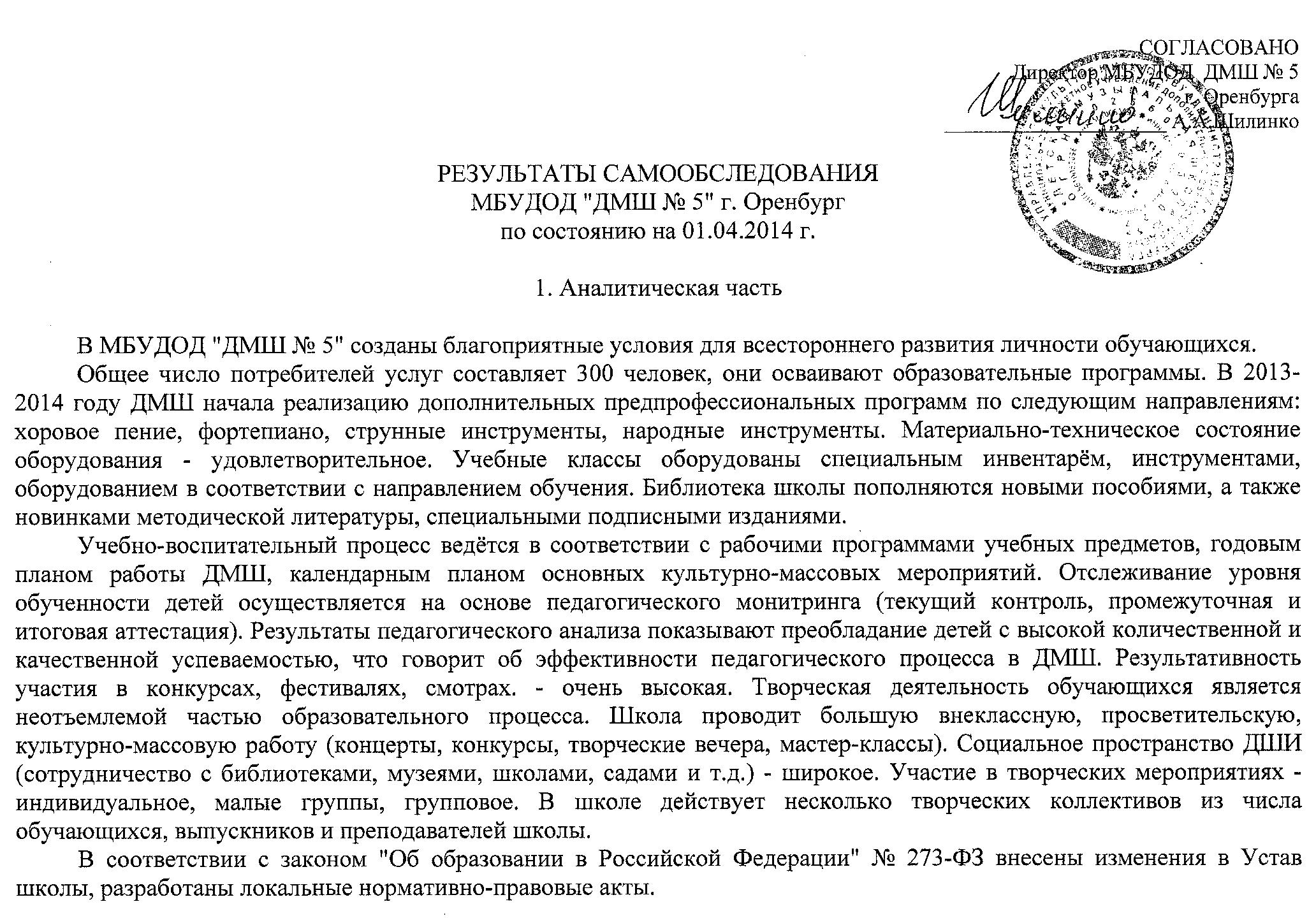 Школа укомплектована педагогическими кадрами полностью (вакансий нет). Основные формы координации деятельности аппарата управления: оперативный контроль, технический контроль, производственные совещания, оперативные совещания, педагогические советы.Официальный сайт ДМШ: dms5.ru. Проведена большая работа по реконструкции и ребрендингу сайта. Использование информационно-коммуникационных технологий для самообразования педагогов, творческого и интеллектуального развития детей – широкое.Вывод: образовательная среда ДМШ  стимулирует детскую инициативу и самостоятельность, творчество, свободу выбора, и познавательную активность обучающихся, сотрудничество взрослых и детей. Наиболее способные, творчески одаренные дети по окончании ДМШ готовы к поступлению в средние и высшие специальные учебные заведения культуры и искусства. Показатели деятельности по состоянию на 01.04.2014 г.№ппПоказателиЕдиница измеренияОбразовательная деятельность  1.1.Общая численность учащихся, в том числеЧел.3001.1.1.Детей дошкольного возраста (3-7 лет)Чел.271.1.2.Детей младшего школьного возраста (7-11 лет)Чел.911.1.3.Детей среднего школьного возраста (11-15 лет)Чел.1291.1.4.Детей старшего школьного возраста (15-17 лет)Чел.53 1.2. Численность учащихся, обучающихся по образовательным программам по договорам об оказании платных образовательных услугЧел.- 1.3.Численность /удельный вес численности учащихся, занимающихся в 2 и более объединениях, в общей численности учащихсяЧел./%5/1,7% 1.4.Численность /удельный вес численности учащихся с применением дистанционных образовательных технологий, электронного обучения, в общей численности учащихсяЧел./%- 1.5.Численность /удельный вес численности учащихся по образовательным программам для детей с выдающимися способностями, в общей численности учащихсяЧел./%12/4% 1.6.Численность /удельный вес численности учащихся по образовательным программам, направленным на работу с  детьми с особыми потребностями в образовании, в общей численности учащихся, в т.ч..:Чел./%25/8,3%1.6.1.Учащиеся с ограниченными возможностями здоровьяЧел./%-1.6.2.Дети-сироты, дети, оставшиеся без попечения родителейЧел./%7/2,3%1.6.3.Дети-мигрантыЧел./%-1.6.4.Дети, попавшие в трудную жизненную ситуациюЧел./%- 1.7.Численность /удельный вес численности учащихся, занимающихся учебно-исследовательской, проектной деятельностью  в общей численности учащихсяЧел./%- 1.8.Численность /удельный вес численности учащихся, принявших участие в массовых мероприятиях (конкурсы, соревнования, фестивали, конференции) в общей численности учащихся, в том числе:Чел./%127/42,3%1.8.1.На муниципальном уровнеЧел./%18/6%1.8.2.На региональном уровнеЧел./%3/1%1.8.3.На межрегиональном уровнеЧел./%-1.8.4.На федеральном уровнеЧел./%84/28%1.8.5.На международном уровнеЧел./%22/7,3% 1.9.Численность /удельный вес численности учащихся-победителей и призёров массовых мероприятиях (конкурсы, соревнования, фестивали, конференции) в общей численности учащихся, в том числе:Чел./%115/38,3%1.9.1.На муниципальном уровнеЧел./%12/4%      1.9.2.На региональном уровнеЧел./%3/1%      1.9.3.На межрегиональном уровнеЧел./%-      1.9.4.На федеральном уровнеЧел./%78/26%      1.9.5.На международном уровнеЧел./%22/7,3% 1.10.Численность /удельный вес численности учащихся, участвующих в образовательных и социальных проектах, в общей численности учащихся, в том числе:Чел./%-      1.10.1.На муниципальном уровнеЧел./%-      1.10.2.На региональном уровнеЧел./%-      1.10.3.На межрегиональном уровнеЧел./%-      1.10.4.На федеральном уровнеЧел./%-      1.10.5.На международном уровнеЧел./%-1.11.Количество массовых мероприятий, проведенных образовательной организацией, в т.ч.:Ед.14     1.11.1.На муниципальном уровнеЕд.14     1.11.2.На региональном уровнеЕд.-     1.11.3.На межрегиональном уровнеЕд.-     1.11.4.На федеральном уровнеЕд.-     1.11.5.На международном уровнеЕд.- 1.12.Общая численность педагогических работниковЕд.34 1.13.Численность /удельный вес численности педагогических работников, имеющих высшее образование, в общей численности педагогических работников, в том числе:Чел./%19/55,8% 1.14.Численность /удельный вес численности педагогических работников, имеющих высшее образование педагогической направленности (профиля), в общей численности педагогических работниковЧел./%19/55,9% 1.15.Численность /удельный вес численности педагогических работников, имеющих среднее образование, в общей численности педагогических работниковЧел./%- 1.16.Численность /удельный вес численности педагогических работников, имеющих среднее образование педагогической направленности (профиля), в общей численности педагогических работников15/44,1% 1.17.Численность /удельный вес численности педагогических работников, которым по результатам аттестации присвоена квалификационная категория, в общей численности педагогических работников, в том числе:Чел./%20/58,8%     1.17.1.Высшая Чел./%16/47%     1.17.2.Первая Чел./%4/11,8% 1.18Численность /удельный вес численности педагогических работников в общей численности педагогических работников, педагогический стаж которых составляет:Чел./%13/38,2%     1.18.1.До 5 летЧел./%2/5,9%     1.18.2.Свыше 30 летЧел./%11/32,3% 1.19.Численность /удельный вес численности педагогических работников в возрасте до 30 лет в общей численности педагогических работниковЧел./%4/11,7% 1.20.Численность /удельный вес численности педагогических работников в возрасте от 55 лет в общей численности педагогических работниковЧел./%10/29,4% 1.21.Численность /удельный вес численности педагогических и административно-хозяйственных работников, прошедших за последние 5 лет повышение квалификации /профессиональную переподготовку по профилю педагогической деятельности или иной осуществляемой в учреждении  деятельности, в общей численности педагогических и административно-хозяйственных работниковЧел./%36/75% 1.22.Численность /удельный вес численности специалистов, обеспечивающих методическую деятельность учреждения,  в общей численности сотрудников учрежденияЧел./%34/70,8% 1.23.Количество публикаций, подготовленных педагогическими работниками учреждения:     1.23.1. За 3 годаЕд.-     1.23.2.За отчетный периодЕд.- 1.24.Наличие в учреждении системы психолого-педагогической поддержки одаренных детей, иных групп детей, требующих повышенного педагогического вниманияДа/нетнет2.Инфраструктура2.1 Количество компьютеров в расчете на 1 учащегосяЕд.-2.2Количество помещений для осуществления образовательной деятельности, в т.ч.Ед.182.2.1Учебный классЕд.18 2.2.2Лаборатория Ед.-   2.2.3МастерскаяЕд.- 2.2.4Танцевальный классЕд.- 2.2.5Спортивный залЕд.-2.2.6Бассейн Ед.-2.3Количество помещений для занятий досуговой деятельности учащихся, в т.ч. :Ед.12.3.1Актовый залЕд.-2.3.2Концертный зал Ед.12.3.3Игровое помещениеЕд.- 2.4Наличие загородных оздоровительных лагерей, баз отдыхаДа/нетнет2.5Наличие в учреждении системы электронного документооборотаДа/нетДа2.6Наличие читального зала библиотеки, в т.ч. Да/нетнет 2.6.1С обеспечением возможности работы на стационарных компьютерах или использования переносных компьютеровДа/нетнет2.6.2С медиатекойДа/нетнет2.6.3Оснащенного средствами сканирования и распознавания текстовДа/нетнет2.6.4С выходом в интернет с компьютеров, расположенных в помещении библиотекиДа/нетнет2.6.5С контролируемой распечаткой бумажных материаловДа/нетнет2.7Численность /удельный вес численности учащихся, которым обеспечена возможность пользования широкополосным интернетом (не менее 2 Мб/сек.) в общей численности учащихсяЕд.-